FOM2     Unit 2 Lesson 4  Transformations of a Parabola	                        Date:_________________Transforming a Quadratic Equation Investigation										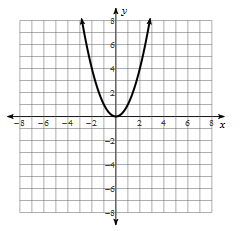 What does it mean transforming a Quadratic Equation?Using a Graphing Calculator completeSummary of Transformations:  k produces a vertical shift  _________  or ________            h produces a horizontal shift __________ or ___________  if k is positive, the graph moves __________                              if h is positive, the graph moves ___________  if k is negative, the graph moves__________                              if h is negative, the graph moves ___________a causes the graph to get narrower or wider also called a _____________________ or __________________________If , the result is a ___________________________  by a scale factor of If 0 , the result is a _________________________ by a scale factor of If a is negative, the graph is ______________________ or ________________________ over the x-axisDescribe the transformations of the parent graph 1.2.  3.  4. 5.  Write the equation that represents the transformation from the graph 6.  up 3 units, left 2 units7.  reflected over the x-axis, right 2 units8.  shrink by a scale factor of , right 4 units, down 8 units9.  stretch by a scale factor of 7, reflected over the x-axis, left 10 units10.  vertical compression by a scale factor of , reflected over the x-axis, right 10  3 units, down 5 unitsFunction                        Color1.                                  Black2.                  3.         4.  5.  6.  7.  8.  Describe the transformation1.  Parent Graph                                                                                   5.                                                    2.                                                                                                          6.3.                                                                                                          7.4.                                                                                                          8.